§2484.  Hearing proceduresIn addition to the general hearing procedures set forth in chapter 1, hearings held under this chapter are governed by the following provisions.  [PL 1993, c. 683, Pt. A, §2 (NEW); PL 1993, c. 683, Pt. B, §5 (AFF).]1.  Evidence.  Evidence admissible in a court under section 2431 is admissible in a hearing.[PL 1993, c. 683, Pt. A, §2 (NEW); PL 1993, c. 683, Pt. B, §5 (AFF).]2.  Official notice.  The Secretary of State may take official notice of the transcript or abstract of the records maintained by the Secretary of State's office or of any court.If the name and date of birth of the person requesting the hearing is the same as the name and date of birth of the person named in the transcript or abstracts, then the abstracts are presumed to be those of that person.A transcript or abstract is prima facie evidence that the person named was convicted or adjudicated of each offense shown by the transcript or abstract.A person denying a fact appearing on a transcript or abstract, or the identification has the burden of proving that the fact is untrue.[PL 1993, c. 683, Pt. A, §2 (NEW); PL 1993, c. 683, Pt. B, §5 (AFF).]3.  Evidentiary standard.  Unless otherwise provided, the Secretary of State shall make a determination by a preponderance of the evidence.[PL 1993, c. 683, Pt. A, §2 (NEW); PL 1993, c. 683, Pt. B, §5 (AFF).]SECTION HISTORYPL 1993, c. 683, §A2 (NEW). PL 1993, c. 683, §B5 (AFF). The State of Maine claims a copyright in its codified statutes. If you intend to republish this material, we require that you include the following disclaimer in your publication:All copyrights and other rights to statutory text are reserved by the State of Maine. The text included in this publication reflects changes made through the First Regular Session and the First Special Session of the131st Maine Legislature and is current through November 1, 2023
                    . The text is subject to change without notice. It is a version that has not been officially certified by the Secretary of State. Refer to the Maine Revised Statutes Annotated and supplements for certified text.
                The Office of the Revisor of Statutes also requests that you send us one copy of any statutory publication you may produce. Our goal is not to restrict publishing activity, but to keep track of who is publishing what, to identify any needless duplication and to preserve the State's copyright rights.PLEASE NOTE: The Revisor's Office cannot perform research for or provide legal advice or interpretation of Maine law to the public. If you need legal assistance, please contact a qualified attorney.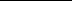 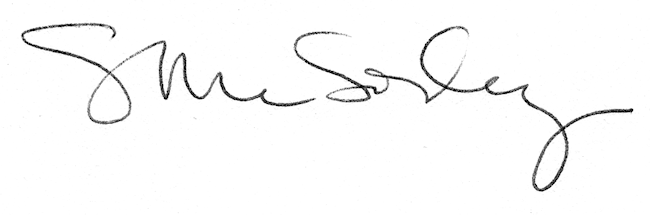 